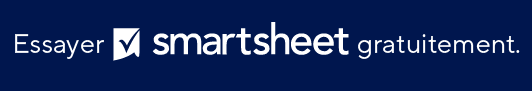 Modèle d’estimation des coûts de construction simpleEXCLUSION DE RESPONSABILITÉTous les articles, modèles ou informations proposés par Smartsheet sur le site web sont fournis à titre de référence uniquement. Bien que nous nous efforcions de maintenir les informations à jour et exactes, nous ne faisons aucune déclaration, ni n’offrons aucune garantie, de quelque nature que ce soit, expresse ou implicite, quant à l’exhaustivité, l’exactitude, la fiabilité, la pertinence ou la disponibilité du site web, ou des informations, articles, modèles ou graphiques liés, contenus sur le site. Toute la confiance que vous accordez à ces informations relève de votre propre responsabilité, à vos propres risques.VOTRE LOGOVOTRE LOGOVOTRE LOGODEVISNom de l’entrepriseDATE DU DEVIS123, rue MainBureau 456VALIDE JUSQU’AUHamilton, OH 44416(321) 456-7890DEVIS N°Adresse e-mailCLIENTDESCRIPTIONDESCRIPTIONDESCRIPTIONMONTANTATTN : Nom/ServiceNom de l’entreprise123, rue MainBureau 456Hamilton, OH 44416(321) 456-7890Adresse e-mailDESCRIPTION DU TRAVAILConditions généralesVeuillez libeller votre chèque à l’ordre de Nom de votre entreprise.Veuillez libeller votre chèque à l’ordre de Nom de votre entreprise.Veuillez libeller votre chèque à l’ordre de Nom de votre entreprise.Veuillez libeller votre chèque à l’ordre de Nom de votre entreprise.Veuillez libeller votre chèque à l’ordre de Nom de votre entreprise.SOUS-TOTALSOUS-TOTALSOUS-TOTALJE VOUS REMERCIEJE VOUS REMERCIEentrez le montant total REMISEentrez le montant total REMISEEn cas de questions concernant ce devis, veuillez contacterSOUS-TOTAL MOINS LES REMISESSOUS-TOTAL MOINS LES REMISESSOUS-TOTAL MOINS LES REMISESEn cas de questions concernant ce devis, veuillez contacterentrez le pourcentage TAUX DE TAXEentrez le pourcentage TAUX DE TAXEentrez le pourcentage TAUX DE TAXENomTOTAL DE LA TAXETOTAL DE LA TAXETOTAL DE LA TAXE(321) 456-7890EXPÉDITION/GESTIONEXPÉDITION/GESTIONEXPÉDITION/GESTIONAdresse e-mailAUTREAUTREAUTREwww.votresiteinternet.comTOTALTOTALTOTAL